Пример резюме менеджера по персоналуФИОДата рождения: xx.xx.xxxx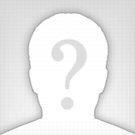 Город: МоскваМоб. телефон: +7 (000) 000 00 00E-mail: xxxxxxxxxxx@gmail.comОсновные данные:Желаемая должность:Менеджер по персоналуОпыт работы: от 5 летАвтомобиль: нетЯзык: английский разговорныйВодительские права: естьГотовность к переезду: нетОпыт работы:2012 — 2015Компания: ООО «ЭсАрДжи-ЭКО» Менеджер по персоналуОбязанности:Подбор персонала филиала «с нуля»Ведение кадрового делопроизводства в полном объемеОрганизация обучения работниковАдаптация персоналаОрганизация корпоративных мероприятийРазработка кадровых документовОценка и аттестация персонала2010 — 2012Компания: ООО "Лотос-М" Менеджер по персоналу Обязанности:Ведение кадрового делопроизводстваПодбор персоналаВедение архиваРазработка кадровых документовОбразование:2009 — 2013Российская академия народного хозяйства и государственной службы при президенте РФУправление персоналом2002 — 2007Новосибирский государственный технический университетПсихология (диплом с отличием)Профессиональные навыки:Работа в программах «1С» 7, 8.2: «Зарплата и управление персоналом»Владение основными компьютерными программами (Microsoft Office Word, Excel, Power Point)Умение работать в программе «КонсультантПлюс» (наличие сертификата)Отличное знание ТК РФОтличное знаение всех этапов кадровой работыО себе:Приятная внешностьПунктуальностьОтветственностьВнимательностьДоброжелательностьКоммуникабельность